от 06 декабря 2019 года										№ 1454О внесении изменений в постановление администрации городского округа город Шахунья Нижегородской области от 18 ноября 2016 года № 1336 «Об утверждении муниципальной программы «Совершенствование условий труда лиц, замещающих должности, не являющиеся должностями муниципальной службы администрации городского округа город Шахунья Нижегородской области на 2017-2018 годы»В соответствии с постановлением администрации городского округа город Шахунья Нижегородской области от 17 июня 2014 года № 537 «Об утверждении Порядка разработки, реализации и оценки эффективности муниципальных программ в городском округе город Шахунья Нижегородской области» администрация городского округа город Шахунья Нижегородской области п о с т а н о в л я е т:1.	В постановление администрации городского округа город Шахунья Нижегородской области от 18 ноября 2016 года № 1336 «Об утверждении муниципальной программы «Совершенствование условий труда лиц, замещающих должности, не являющиеся должностями муниципальной службы администрации городского округа город Шахунья Нижегородской области на 2017-2018 годы» внести изменения, изложив программу в новой редакции, согласно приложению к настоящему постановлению.2.	Начальнику общего отдела администрации городского округа город Шахунья Нижегородской области обеспечить размещение настоящего постановления на официальном сайте администрации городского округа город Шахунья Нижегородской области.3.	Настоящее постановление вступает в силу с момента подписания.4.	Со дня вступления в силу настоящего постановления, признать утратившим силу постановление администрации городского округа город Шахунья Нижегородской области от 22 октября 2019 года № 1176 «О внесении изменений в постановление администрации городского округа город Шахунья Нижегородской области от 18 ноября 2016 года № 1336 «Об утверждении муниципальной программы «Совершенствование условий труда лиц, замещающих должности, не являющиеся должностями муниципальной службы администрации городского округа город Шахунья Нижегородской области на 2017 - 2018 годы».5.	Контроль за исполнением настоящего постановления оставляю за собой.Глава местного самоуправлениягородского округа город Шахунья							  Р.В.КошелевПриложениек постановлению администрациигородского округа город ШахуньяНижегородской областиот 06.12.2019 г. № 1454МУНИЦИПАЛЬНАЯ ПРОГРАММА"СОВЕРШЕНСТВОВАНИЕ УСЛОВИЙ ТРУДА ЛИЦ, ЗАМЕЩАЮЩИХ ДОЛЖНОСТИ НЕ ЯВЛЯЮЩИЕСЯ ДОЛЖНОСТЯМИ МУНИЦИПАЛЬНОЙ СЛУЖБЫ АДМИНИСТРАЦИИ ГОРОДСКОГО ОКРУГА ГОРОД ШАХУНЬЯ НИЖЕГОРОДСКОЙ ОБЛАСТИ"ПАСПОРТ ПРОГРАММЫ1. АНАЛИЗ И ОЦЕНКА ПРОБЛЕМЫ, РЕШЕНИЕ КОТОРОЙ ОСУЩЕСТВЛЯЕТСЯПУТЕМ РЕАЛИЗАЦИИ ПРОГРАММЫОдним из основных условий положительной динамики работы администрации городского округа город Шахунья Нижегородской области является повышение профессионализма и компетентности кадрового состава, реализация которого тесно взаимосвязана с задачей по созданию и эффективному применению системы непрерывного профессионального развития работников и совершенствование условий их труда.По состоянию на 01 сентября 2018 года в администрации штатная численность лиц, замещающих должности не являющиеся должностями муниципальной службы составляет 25 штатных единицы, фактически работников 25 человек.Улучшение условий труда лиц, замещающих должности не являющиеся должностями муниципальной службы играет большую роль в системе стимулирования и мотивации работников к эффективному достижению качественных результатов профессиональной служебной деятельности. Так, специальная оценка условий труда проводилась только 01 августа 2014 года для 6 рабочих мест. В 2018 году – не проводилась.Приведенные данные свидетельствуют о наличии следующих негативных тенденций:- 	низкий процент обученных на курсах профессиональной переподготовки;- 	несвоевременное исполнение нормативных актов, регулирующих организацию условий труда.Все перечисленные проблемы взаимосвязаны и не могут быть решены по отдельности.С целью улучшения профессионально-квалификационного состава, необходимо использовать современные кадровые технологии, осуществлять постоянный мониторинг кадрового потенциала, активизировать процессы обновления кадров, улучшать условия труда работников.Последовательная реализация Программы позволит сформировать высококвалифицированный состав работников, обеспечить результативность деятельности администрации городского округа город Шахунья Нижегородской области.2. ОСНОВНЫЕ ЦЕЛИ И ЗАДАЧИ ПРОГРАММЫ,СРОКИ И ЭТАПЫ РЕАЛИЗАЦИИОсновной целью Программы является совершенствование условий труда лиц, замещающих должности не являющиеся должностями муниципальной службы администрации городского округа город Шахунья Нижегородской области посредством формирования высококвалифицированного кадрового состава, совершенствования условий труда и системы обучения работников.Для достижения цели необходимо решить следующие задачи:1) 	совершенствование нормативной правовой базы по вопросам труда лиц, замещающих должности не являющиеся должностями муниципальной службы;2) 	организация проведения медицинских осмотров и специальной оценки рабочих мест лиц, замещающих должности не являющиеся должностями муниципальной службы;3) 	повышение эффективности подготовки и дополнительного профессионального образования лиц, замещающих должности не являющиеся должностями муниципальной службы; развитие системы профессионального и личностного роста лиц, замещающих должности не являющиеся должностями муниципальной службы;4) разработка механизма аттестации лиц, замещающих должности не являющиеся должностями муниципальной службы.Оценка степени достижения поставленных целей и задач производится на основе целевых индикаторов и показателей эффективности Программы. Целевые индикаторы указаны в пункте 4 настоящей Программы.Действие Программы предусмотрено на 2019 - 2021 годы. Сроки выполнения отдельных мероприятий осуществляются в соответствии с графиками и планами данных мероприятий. Программа реализуется в три этапа (по годам).3. ПЕРЕЧЕНЬ ОСНОВНЫХ ПРОГРАММНЫХ МЕРОПРИЯТИЙ4. ИНДИКАТОРЫ ПРОГРАММЫ5. Ресурсное обеспечение реализации муниципальной программы за счет средств бюджета городского округа город Шахунья Нижегородской области5. ПРОГНОЗНАЯ ОЦЕНКА РАСХОДОВ НА РЕАЛИЗАЦИЮ МУНИЦИПАЛЬНОЙ ПРОГРАММЫ ЗА СЧЕТ ВСЕХ ИСТОЧНИКОВ6. АНАЛИЗ РИСКОВ РЕАЛИЗАЦИИ ПРОГРАММЫСуществует риск неполного финансирования Программы из бюджета городского округа город Шахунья Нижегородской области, что может повлечь снижение количества платных образовательных мероприятий.7. ОЦЕНКА ПЛАНИРУЕМОЙ ЭФФЕКТИВНОСТИ РЕАЛИЗАЦИИ ПРОГРАММЫЭффективность реализации Программы оценивается на основании сопоставления фактически достигнутых значений целевых индикаторов с их плановыми значениями с учетом уровня финансирования.Оценка эффективности осуществляется следующим путем:1). 	Оценивается степень достижения каждого индикатора по формуле:                            Значение индикатора                                               факт    Достижение индикатора = ------------------------                            Значение индикатора      x 100%                                               план                            (утвержденное Программой)2). 	Рассчитывается степень достижения индикаторов в среднем по Программе:                         Достижение     + Достижение     + ...    Степень достижения = -------------------------------------                                  Количество индикаторов       x 100%3). 	Рассчитывается уровень финансирования Программы по формуле:                             Фактическое финансирование    Уровень финансирования = --------------------------                              Плановое финансирование   x 100%                             (утвержденное Программой)4). 	На основании проведенных расчетов могут быть сделаны следующие выводы об эффективности реализации программы:- 	Программа реализуется эффективно, если степень достижения индикаторов Программы >= уровню финансирования;- 	Программа реализуется неэффективно, если степень достижения индикаторов < уровня финансирования._____________________________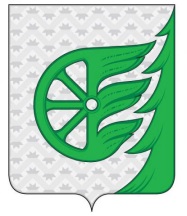 Администрация городского округа город ШахуньяНижегородской областиП О С Т А Н О В Л Е Н И ЕНаименование программыМуниципальная программа «Совершенствование условий труда лиц, замещающих должности не являющиеся должностями муниципальной службы администрации городского округа город Шахунья Нижегородской области» (далее-Программа)Муниципальный заказчик-координатор ПрограммыАдминистрация городского округа город Шахунья Нижегородской области (далее-администрация)Разработчик ПрограммыОтдел кадровой и архивной работы администрации городского округа город Шахунья Нижегородской областиЦель ПрограммыСовершенствование условий труда лиц, замещающих должности не являющиеся должностями муниципальной службы администрации городского округа город Шахунья Нижегородской области.Задачи Программы- совершенствование нормативной правовой базы по вопросам труда лиц, замещающих должности не являющиеся должностями муниципальной службы;- организация проведения медицинских осмотров и специальной оценки условий труда лиц, замещающих должности не являющиеся должностями муниципальной службы;- повышение эффективности подготовки и дополнительного профессионального образования лиц, замещающих должности не являющиеся должностями муниципальной службы; развитие системы профессионального и личностного роста лиц, замещающих должности не являющиеся должностями муниципальной службы;- разработка механизма аттестации лиц, замещающих должности не являющиеся должностями муниципальной службыСроки реализации Программы2019-2021 годыОбъемы бюджетных ассигнований за счет средств бюджета городского округа город Шахунья2019 год – 55,8 тыс. руб.2020 год – 25,0 тыс. руб.2021 год – 25,0 тыс. руб.Индикаторы достижения цели и показатели непосредственных результатовКоличество лиц, замещающих должности не являющиеся должностями муниципальной службы, прошедших повышение квалификации и профессиональную переподготовку, принявших участие в научно-практических конференциях, семинарах, тренингах, деловых играх 2019- 10 чел.2020- 12 чел.2021- 15 чел.Проведение специальной оценки рабочих мест2019- 25 рабочих мест2020- 0 рабочих мест2021- 0 рабочих мест№ п/пНаименованиемероприятияКатегория расходов (кап.вложения, НИОКР и прочие расходы)Сроки выполненияИсполнителимероприятийОбъем финансирования (по годам за счет средств городского бюджета)Объем финансирования (по годам за счет средств городского бюджета)Объем финансирования (по годам за счет средств городского бюджета)Объем финансирования (по годам за счет средств городского бюджета)Объем финансирования (по годам за счет средств городского бюджета)Объем финансирования (по годам за счет средств городского бюджета)№ п/пНаименованиемероприятияКатегория расходов (кап.вложения, НИОКР и прочие расходы)Сроки выполненияИсполнителимероприятий20192020202020212021всегоЦель муниципальной программы - совершенствование условий труда лиц, замещающих должности не являющиеся должностями муниципальной службы администрации городского округа город Шахунья Нижегородской области.Цель муниципальной программы - совершенствование условий труда лиц, замещающих должности не являющиеся должностями муниципальной службы администрации городского округа город Шахунья Нижегородской области.Цель муниципальной программы - совершенствование условий труда лиц, замещающих должности не являющиеся должностями муниципальной службы администрации городского округа город Шахунья Нижегородской области.Цель муниципальной программы - совершенствование условий труда лиц, замещающих должности не являющиеся должностями муниципальной службы администрации городского округа город Шахунья Нижегородской области.Цель муниципальной программы - совершенствование условий труда лиц, замещающих должности не являющиеся должностями муниципальной службы администрации городского округа город Шахунья Нижегородской области.Цель муниципальной программы - совершенствование условий труда лиц, замещающих должности не являющиеся должностями муниципальной службы администрации городского округа город Шахунья Нижегородской области.Цель муниципальной программы - совершенствование условий труда лиц, замещающих должности не являющиеся должностями муниципальной службы администрации городского округа город Шахунья Нижегородской области.Цель муниципальной программы - совершенствование условий труда лиц, замещающих должности не являющиеся должностями муниципальной службы администрации городского округа город Шахунья Нижегородской области.Цель муниципальной программы - совершенствование условий труда лиц, замещающих должности не являющиеся должностями муниципальной службы администрации городского округа город Шахунья Нижегородской области.Цель муниципальной программы - совершенствование условий труда лиц, замещающих должности не являющиеся должностями муниципальной службы администрации городского округа город Шахунья Нижегородской области.Цель муниципальной программы - совершенствование условий труда лиц, замещающих должности не являющиеся должностями муниципальной службы администрации городского округа город Шахунья Нижегородской области.         Муниципальная программа «Совершенствование условий труда лиц, замещающих должности не являющиеся должностями муниципальной службы администрации городского округа город Шахунья Нижегородской области»         Муниципальная программа «Совершенствование условий труда лиц, замещающих должности не являющиеся должностями муниципальной службы администрации городского округа город Шахунья Нижегородской области»         Муниципальная программа «Совершенствование условий труда лиц, замещающих должности не являющиеся должностями муниципальной службы администрации городского округа город Шахунья Нижегородской области»         Муниципальная программа «Совершенствование условий труда лиц, замещающих должности не являющиеся должностями муниципальной службы администрации городского округа город Шахунья Нижегородской области»         Муниципальная программа «Совершенствование условий труда лиц, замещающих должности не являющиеся должностями муниципальной службы администрации городского округа город Шахунья Нижегородской области»55,825,025,025,025,0105,8Задача 1. Совершенствование нормативной правовой базы по вопросам труда лиц, замещающих должности не являющиеся должностями муниципальной службыЗадача 1. Совершенствование нормативной правовой базы по вопросам труда лиц, замещающих должности не являющиеся должностями муниципальной службыЗадача 1. Совершенствование нормативной правовой базы по вопросам труда лиц, замещающих должности не являющиеся должностями муниципальной службыЗадача 1. Совершенствование нормативной правовой базы по вопросам труда лиц, замещающих должности не являющиеся должностями муниципальной службыЗадача 1. Совершенствование нормативной правовой базы по вопросам труда лиц, замещающих должности не являющиеся должностями муниципальной службыЗадача 1. Совершенствование нормативной правовой базы по вопросам труда лиц, замещающих должности не являющиеся должностями муниципальной службыЗадача 1. Совершенствование нормативной правовой базы по вопросам труда лиц, замещающих должности не являющиеся должностями муниципальной службыЗадача 1. Совершенствование нормативной правовой базы по вопросам труда лиц, замещающих должности не являющиеся должностями муниципальной службыЗадача 1. Совершенствование нормативной правовой базы по вопросам труда лиц, замещающих должности не являющиеся должностями муниципальной службыЗадача 1. Совершенствование нормативной правовой базы по вопросам труда лиц, замещающих должности не являющиеся должностями муниципальной службыЗадача 1. Совершенствование нормативной правовой базы по вопросам труда лиц, замещающих должности не являющиеся должностями муниципальной службы1.1.Дальнейшая разработка нормативных правовых актов, регулирующих вопросы условий и оплаты труда лиц, замещающих должности не являющиеся должностями муниципальной службы, внесение изменений и дополнений в действующие правовые акты с учетом изменения федерального законодательства и областного законодательствапостоянноЮридический отдел администрации городского округа город Шахунья Нижегородской области, отдел кадровой и архивной работы администрации городского округа город Шахунья Нижегородской области000000Задача 2. Организация проведения специальной оценки рабочих мест лиц, замещающих должности не являющиеся должностями муниципальной службыЗадача 2. Организация проведения специальной оценки рабочих мест лиц, замещающих должности не являющиеся должностями муниципальной службыЗадача 2. Организация проведения специальной оценки рабочих мест лиц, замещающих должности не являющиеся должностями муниципальной службыЗадача 2. Организация проведения специальной оценки рабочих мест лиц, замещающих должности не являющиеся должностями муниципальной службыЗадача 2. Организация проведения специальной оценки рабочих мест лиц, замещающих должности не являющиеся должностями муниципальной службыЗадача 2. Организация проведения специальной оценки рабочих мест лиц, замещающих должности не являющиеся должностями муниципальной службыЗадача 2. Организация проведения специальной оценки рабочих мест лиц, замещающих должности не являющиеся должностями муниципальной службыЗадача 2. Организация проведения специальной оценки рабочих мест лиц, замещающих должности не являющиеся должностями муниципальной службыЗадача 2. Организация проведения специальной оценки рабочих мест лиц, замещающих должности не являющиеся должностями муниципальной службыЗадача 2. Организация проведения специальной оценки рабочих мест лиц, замещающих должности не являющиеся должностями муниципальной службыЗадача 2. Организация проведения специальной оценки рабочих мест лиц, замещающих должности не являющиеся должностями муниципальной службы2.1.Организация проведения специальной оценки рабочих мест лиц, замещающих должности не являющиеся должностями муниципальной службы 2019Отдел кадровой и архивной работы администрации городского округа город Шахунья Нижегородской области18,418,425,025,025,068,4Задача 3. Повышение эффективности подготовки и дополнительного профессионального образования лиц, замещающих должности не являющиеся должностями муниципальной службы; развитие системы профессионального и личностного роста лиц, замещающих должности не являющиеся должностями муниципальной службыЗадача 3. Повышение эффективности подготовки и дополнительного профессионального образования лиц, замещающих должности не являющиеся должностями муниципальной службы; развитие системы профессионального и личностного роста лиц, замещающих должности не являющиеся должностями муниципальной службыЗадача 3. Повышение эффективности подготовки и дополнительного профессионального образования лиц, замещающих должности не являющиеся должностями муниципальной службы; развитие системы профессионального и личностного роста лиц, замещающих должности не являющиеся должностями муниципальной службыЗадача 3. Повышение эффективности подготовки и дополнительного профессионального образования лиц, замещающих должности не являющиеся должностями муниципальной службы; развитие системы профессионального и личностного роста лиц, замещающих должности не являющиеся должностями муниципальной службыЗадача 3. Повышение эффективности подготовки и дополнительного профессионального образования лиц, замещающих должности не являющиеся должностями муниципальной службы; развитие системы профессионального и личностного роста лиц, замещающих должности не являющиеся должностями муниципальной службыЗадача 3. Повышение эффективности подготовки и дополнительного профессионального образования лиц, замещающих должности не являющиеся должностями муниципальной службы; развитие системы профессионального и личностного роста лиц, замещающих должности не являющиеся должностями муниципальной службыЗадача 3. Повышение эффективности подготовки и дополнительного профессионального образования лиц, замещающих должности не являющиеся должностями муниципальной службы; развитие системы профессионального и личностного роста лиц, замещающих должности не являющиеся должностями муниципальной службыЗадача 3. Повышение эффективности подготовки и дополнительного профессионального образования лиц, замещающих должности не являющиеся должностями муниципальной службы; развитие системы профессионального и личностного роста лиц, замещающих должности не являющиеся должностями муниципальной службыЗадача 3. Повышение эффективности подготовки и дополнительного профессионального образования лиц, замещающих должности не являющиеся должностями муниципальной службы; развитие системы профессионального и личностного роста лиц, замещающих должности не являющиеся должностями муниципальной службыЗадача 3. Повышение эффективности подготовки и дополнительного профессионального образования лиц, замещающих должности не являющиеся должностями муниципальной службы; развитие системы профессионального и личностного роста лиц, замещающих должности не являющиеся должностями муниципальной службыЗадача 3. Повышение эффективности подготовки и дополнительного профессионального образования лиц, замещающих должности не являющиеся должностями муниципальной службы; развитие системы профессионального и личностного роста лиц, замещающих должности не являющиеся должностями муниципальной службы3.1.Организация обучения лиц, замещающих должности не являющиеся должностями муниципальной службы по программам дополнительного профессионального образования (профессиональной подготовки, переподготовки и повышения квалификации)ежегодноОтдел кадровой и архивной работы администрации городского округа город Шахунья Нижегородской области37,437,400037,4Задача 4. Разработка механизма аттестации лиц, замещающих должности не являющиеся должностями муниципальной службыЗадача 4. Разработка механизма аттестации лиц, замещающих должности не являющиеся должностями муниципальной службыЗадача 4. Разработка механизма аттестации лиц, замещающих должности не являющиеся должностями муниципальной службыЗадача 4. Разработка механизма аттестации лиц, замещающих должности не являющиеся должностями муниципальной службыЗадача 4. Разработка механизма аттестации лиц, замещающих должности не являющиеся должностями муниципальной службыЗадача 4. Разработка механизма аттестации лиц, замещающих должности не являющиеся должностями муниципальной службыЗадача 4. Разработка механизма аттестации лиц, замещающих должности не являющиеся должностями муниципальной службыЗадача 4. Разработка механизма аттестации лиц, замещающих должности не являющиеся должностями муниципальной службыЗадача 4. Разработка механизма аттестации лиц, замещающих должности не являющиеся должностями муниципальной службыЗадача 4. Разработка механизма аттестации лиц, замещающих должности не являющиеся должностями муниципальной службыЗадача 4. Разработка механизма аттестации лиц, замещающих должности не являющиеся должностями муниципальной службы4.1.Разработка нормативной базы и механизма проведения аттестации лиц, замещающих должности не являющиеся должностями муниципальной службыежегодноОтдел кадровой и архивной работы администрации городского округа город Шахунья Нижегородской области000000Nп/пНаименование показателя2017 (отчет)2018 (оценка)2019 (план)2020 (план)2021(план)1.Количество лиц, замещающих должности не являющиеся должностями муниципальной службы, прошедших подготовку и получивших дополнительное профессиональное образование, принявших участие в научно-практических конференциях, семинарах, тренингах, деловых играх 1 чел.1 чел.6 чел.10 чел.12 чел.2.Проведение специальной оценки рабочих мест0025 рабочих места00Статус Подпрограмма муниципальной программы заказчик-координатор, соисполнители Расходы (тыс. руб.), годыРасходы (тыс. руб.), годыРасходы (тыс. руб.), годыПодпрограмма муниципальной программы 2019202020211 2 3 4 5 6Муниципальная программа «Совершенствование условий труда лиц, замещающих должности не являющиеся должностями муниципальной службы администрации городского округа город Шахунья Нижегородской области"всего 55,825,025,0Муниципальная программа «Совершенствование условий труда лиц, замещающих должности не являющиеся должностями муниципальной службы администрации городского округа город Шахунья Нижегородской области"исполнитель 55,825,025,0СтатусОтветственный исполнитель, соисполнителиОценка расходов (тыс.руб.), годыОценка расходов (тыс.руб.), годыОценка расходов (тыс.руб.), годыОценка расходов (тыс.руб.), годыСтатусОтветственный исполнитель, соисполнители2018201920202021Муниципальная программа «Совершенствование условий труда лиц, замещающих должности не являющиеся должностями муниципальной службы и работников административно-хозяйственного персонала администрации городского округа город Шахунья Нижегородской области»Всего(1)+(2)+(3)+(4)+(5)+(6)055,825,025,0Муниципальная программа «Совершенствование условий труда лиц, замещающих должности не являющиеся должностями муниципальной службы и работников административно-хозяйственного персонала администрации городского округа город Шахунья Нижегородской области»(1) Расходы бюджета городского округа город Шахунья Нижегородской области055,825,025,0Муниципальная программа «Совершенствование условий труда лиц, замещающих должности не являющиеся должностями муниципальной службы и работников административно-хозяйственного персонала администрации городского округа город Шахунья Нижегородской области»(2) Расходы областного бюджета Нижегородской области0000Муниципальная программа «Совершенствование условий труда лиц, замещающих должности не являющиеся должностями муниципальной службы и работников административно-хозяйственного персонала администрации городского округа город Шахунья Нижегородской области»(3) Расходы государственных внебюджетных фондов РФ0000Муниципальная программа «Совершенствование условий труда лиц, замещающих должности не являющиеся должностями муниципальной службы и работников административно-хозяйственного персонала администрации городского округа город Шахунья Нижегородской области»(4) Расходы территориальных государственных внебюджетных фондов0000Муниципальная программа «Совершенствование условий труда лиц, замещающих должности не являющиеся должностями муниципальной службы и работников административно-хозяйственного персонала администрации городского округа город Шахунья Нижегородской области»(5) Федеральный бюджет0000Муниципальная программа «Совершенствование условий труда лиц, замещающих должности не являющиеся должностями муниципальной службы и работников административно-хозяйственного персонала администрации городского округа город Шахунья Нижегородской области»(6) Юридические лица0000Муниципальная программа «Совершенствование условий труда лиц, замещающих должности не являющиеся должностями муниципальной службы и работников административно-хозяйственного персонала администрации городского округа город Шахунья Нижегородской области»(7) Прочие источники (средства предприятий, собственные средства населения)0000